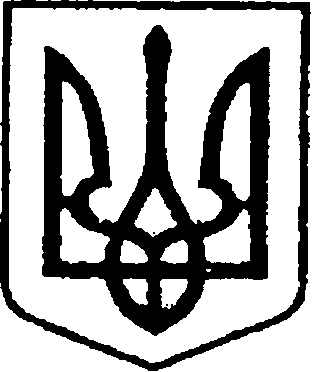 УКРАЇНАЧЕРНІГІВСЬКА ОБЛАСТЬН І Ж И Н С Ь К А    М І С Ь К А    Р А Д А1 сесія VIII скликанняР І Ш Е Н Н ЯВід 17 листопада 2020 р.		м. Ніжин	                        № 4 - 1/2020Відповідно до статей 26, 42,59, 60 Закону України “Про місцеве самоврядування в Україні”, Закону України «Про передачу об’єктів права державної та комунальної власності»,  міська рада вирішила:1. Дати згоду на прийняття на баланс Ніжинською міською радою всіх службових приміщень за адресою: м. Ніжин, пл. І. Франка, 1, які перебували в користуванні Ніжинської районної ради Чернігівської області.2. Організацію виконання даного рішення покласти на начальника управління комунального майна та земельних відносин Ніжинської міської ради Онокало І. А.3. Начальнику управління комунального майна та земельних відносин Ніжинської міської ради Онокало І. А. забезпечити оприлюднення даного рішення на сайті протягом п’яти робочих днів після його прийняття.  4. Контроль за виконанням даного рішення покласти на постійну комісію міської ради з питань соціально-економічного розвитку, підприємництва, інвестиційної діяльності, комунальної власності, бюджету та фінансів/Міський голова							            О. М. КодолаВізують: Міський голова                                                                                    О.М. КодолаНачальник відділу юридично-кадрового			                        В.О.Лега	         забезпечення апарату виконавчого комітету Ніжинської міської радиПро надання згоди на прийняття на балансслужбових приміщеньза адресою: м. Ніжин, пл. І. Франка, 1